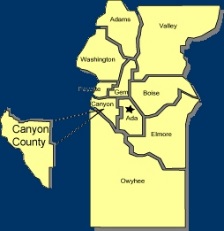 Canyon County UCC Meeting Notes – Wednesday 3-21-2018Brian opened at 11:58amCash in Bank:  $ 1,603.26Minutes motioned to be accepted and secondedOld businessApproved March minutesVolunteers for representing CCUCC for state UCC at IGC conference roomNew BusinessGroup discussion about clearance regulations under water ways.Agency Reports: Idaho Power :    See attachment  Intermountain Gas :    12” on Ustick completed in 3-4 weeks then across interstate in late April, then trenching in JuneHwy 44 and Stoffel, placing a bigger reg station for Stoffel to Hwy 16Valve maintenance season has startedDigline  700+ over last year, 500 over 2016Still hiringNo more faxes accepted by the end of the monthStill looking around July 1st for “due date” change to go into effectDas-Co :    Alley replace off MidlandUstick bore across RR Flamingo trailer park gas line replacementWilliams :    Still calm5000-6000’ of pipe to be replaced in Ada county, new valves being placedELM :    Hiring and training.  Very busy. Nampa Highway District :    Track road, Stagecoach to KunaBurke Ln bridge almost doneVictory and Robinson roundabout approved and going to bid ITD :    I-plan handout adjourned at 12: 30pm